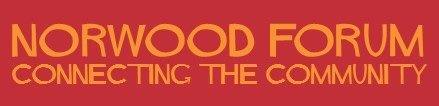  Norwood Forum CommitteeMonday 15 August 2022 at 6:30pmZoom meetingMinutes Present: Anne Crane (AC), Jane East (JE), Kim Hart (KH) (Chair), Gloria Orosungunleka (GO) (Vice-Chair), Noshir Patel (NP) (Treasurer) and Philip Virgo (PV)Apologies: Jane Pickard (JP); Tim Stephens (TS) (Administrator); Councillor Jackie Meldrum (JM); Catherine Walsh (Lambeth Council)Kim Hart in the ChairDeclarations of interestNone.Notes of last meetingsCommittee: Monday, 18 July 2022: approvedAGM: Saturday 9 July 2022: noted.Work programme 2022-23Agreed to add:#scraptheyard: expected decision date is 18 August 2022. Told to expect decision or notice of a delay to the decision by that date. Steering Group will meet to consider further action. Report outcomes and discuss on 19 September 2022 cttee meeting.Parliamentary boundaries review: consider published draft revised proposals (expected late 2022) and respond during four-week written consultation period. Final report and recommendations due June 2023.LFN Commissioning Outcomes 2021-24To be discussed at next meeting. All to consider beforehand the LFN Commissining Outcomes (as set out in chart attached to these notes).SADPD: sites 18 & 19: updateKH advised that the Steering Group (KH, AC, Councillor Jackie Meldrum and Charlotte Ashworth) had met with Councillor Danny Adilypour (Deputy Leader of the Council (Sustainable Growth and New Homes) and Catherine Carpenter (Planning Strategy and Policy Manager) and notes of the meeting had already been shared with the committee. A series of community engagement workshops with a smaller group (not proposed to be open to the general public) were expected to be provided by the Council. KH had facilitated a wider group meeting with volunteers who put themselves forward at the AGM to assist with the campaign. Also Ecoworld were beginning their own consultation on site 19 with a series of walk and talk meetings. AC reported that the GLA grant was time-limited and appeared not to integrate well with the timescale for the adoption of the SADPD. The walks had raised a number of questions, including the siting and viability of the proposed bridges. Community safety (see previously circulated report)There was a discussion on the cyber-security issue; the London Grid for Learning advice for schools would need updating. The consultation on the London Fire Brigade Plan 2023-29 was over, and the next stages were not known. The LFB Commander wished to find ways to reach local communities, tenants associations etc on issues such as fire escape and alarms. The LFB had no remit to comment on planning proposals, e.g. sites 18 & 19. Formal governance arrangements were in place via the Lambeth Safety Board, and the LFB wished to send information direct to Norwood Forum and other neighbourhood forums so as to reach local residents.  A meeting of the Community Safety Partnership was to be held, with certain community groups invited. KH and AC would discuss separately with PV his proposal to establish a separate community information service.Norwood Forum Community Grants scheme: updateJE reported on the initial assessment of the 16 applications received. There were a number of areas of clarification needed on all applications to check the degree to which they met the criteria; these questions would be sent the next day. Some applicants wished to start in early September so there was some urgency on decision-making. Funding was expected to be available for 8-10 grants (KH and NP to meet to determine maximum amount available). Separate scoring would now be done, and a careful record be kept of reasons for the final recommendations. Also a decision would need to be made on any referees that needed to be approached, the potential grant recipient advised accordingly, and the views of the referees obtained and considered before notification to grant recipients.In light of the above, JE to produce a short report so the committee can be consulted on the proposed recipients. A meeting would only be held if necessary.Norwood Planning Assembly: update on redesignationA new email address had been established, the website had been archived for the moment, and the current financial position established. AC was to draft the redesignation application.Planning applications and pre-applications Proposed Aldi, Chapel Road site: the pre-consultation exhibitions had been held. Joint NAG/Norwood Forum representations had been made. In response the planning consultants  offered a further meeting, and a response had been sent offering to meet once the issues raised had been progressed by Aldi. NAG had received copies of representations made by some local residents. AC suggested a sub-group take the matter forward, if it seemed Aldi were to proceed with their proposal.Development activity: it seemed a number of developments were underway without the necessary planning permissions.BT street hubs: two applications had been received.Other business West Dulwich street improvements: KH to seek advice on the proposals given the lack of even summary detail in the report published that day. There appeared to be a possible overlap with the Streetworks project. The report had a September/October target date for phase one implementation.Brockwell Park football pitch 22/02374/RG3: NP would circulate details so committee members could comment in  a personal capacity.The meeting ended at 8:40pm.Next meeting: Monday 19 September 2022 (6:30pm) at The Hope.Other Action Points {last date discussed}WhoWhenSmall parcels of land: Assets of Community Value {24.02.21}Need to proceedSuggestions on areas of landJMAllStreetworks: finishing the Norwood Road phase {04.10.21}KH/NP/JM/TSNaming the Station Rise to Norwood Road alley way: competition with Elmgreen School. ACr:  note on street naming principles NP: consider competition {28.04.21}ACrNPTreasurer reports {09.07.22}NPPlanning applications {15.08.22}ACrCSP: Eat around the world: developed idea {06.09.21}Plans for {09.05.22}:Youth engagement and education outreach programmes for the coming summer   Access to local health and welfare services as Covid restrictions liftSafe access to on-line services, including those of the NHS   Meetings as such were unlikely. PVEquality, diversity and inclusion: develop EOP {04.10.21}KH/GOWebsite and comms review workshop {04.10.21}KHNorwood Forum Community Grants scheme {15.08.22}JEKHDraft Site Allocations Development Plan: sites 18 & 19 campaign etc {13.06.22}: stakeholder meeting (w/c 20.06.22)Draft reportDraft FoIMovement against tall blocksKHACrKHGDPR and data protection: annual reviewTSBy 01.08.23